زیست شناسی برای پایه هشتمدرس 2: اکولوژیمطالعات اکولوژی- محیط- روابط متقابل موجودات زنده- تأثیرات بین موجودات زنده و محیط خارجینام اکولوژی از کلمات یونانی گرفته شده است: OIKOS-  خانه، ​​LOGOS-علم.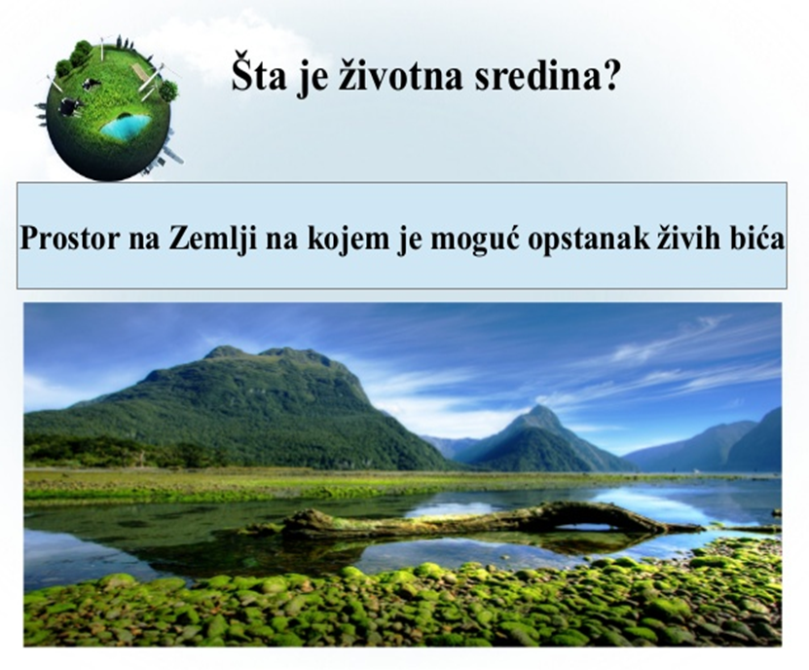 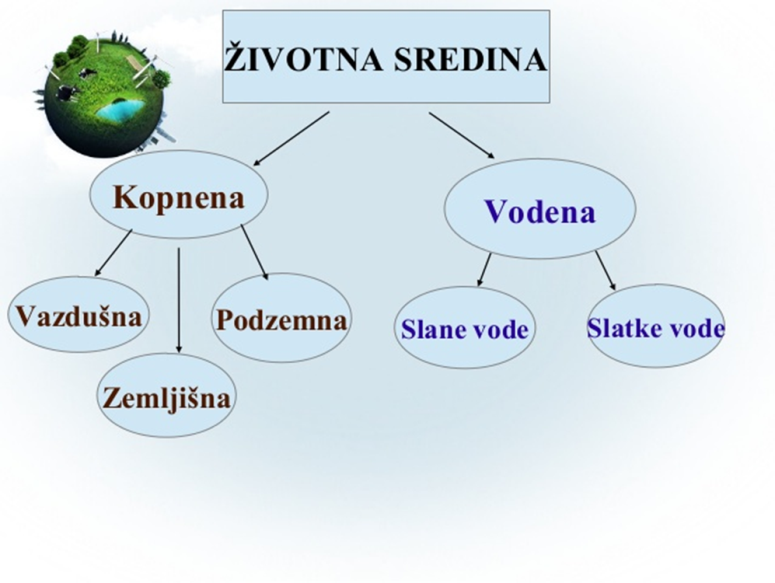 سطوح سازمان جهانی زنده: 1. سطوح بیولوژیکی (سلول، بافت، اندام، سیستم اندام، ارگانیسم)2. سطوح اکولوژیکی (جمعیت، بیوسنوز، اکوسیستم، بیوم و بیوسفر)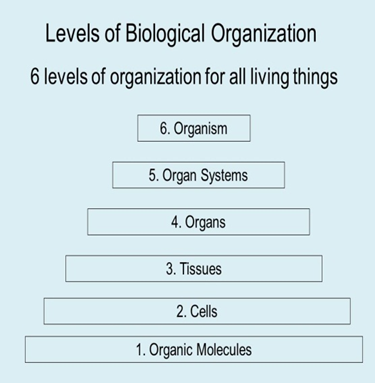 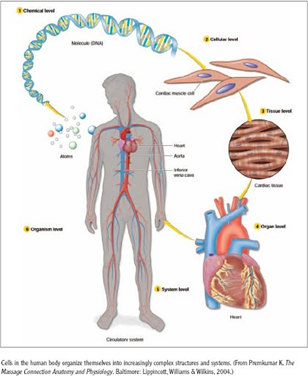 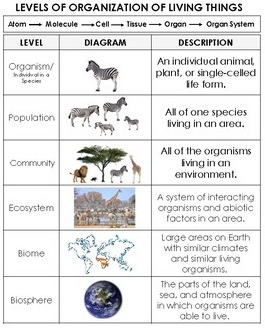 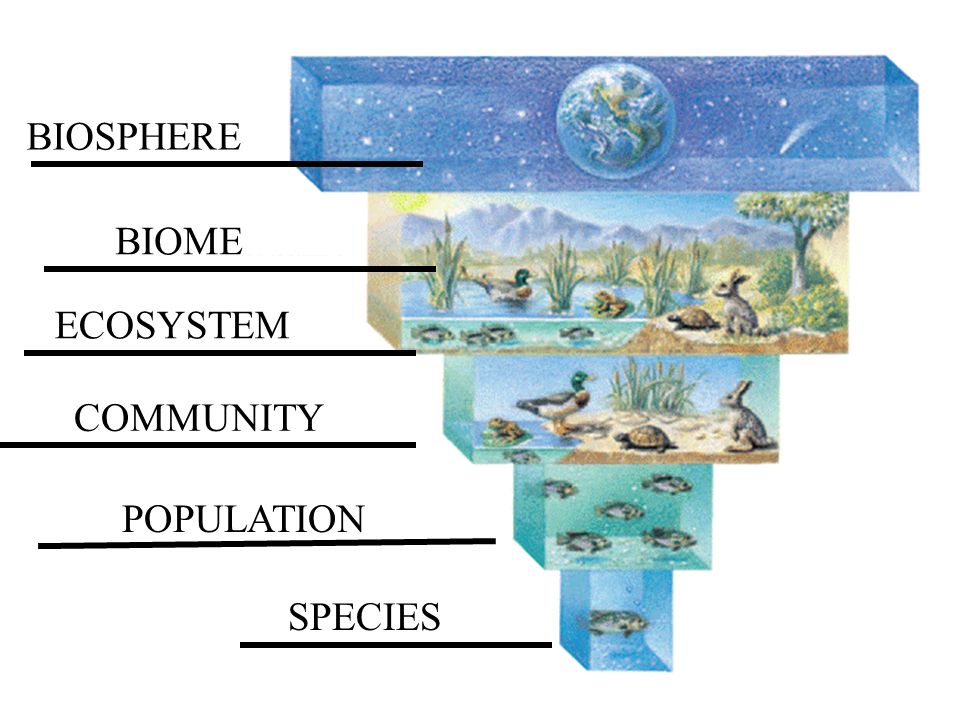 مشق شب:1. جدول را کامل کنید. علاوه بر نام اصطلاحات، همان شرایط را به انگلیسی بنویسید. سپس با چیدمان مناسب سطوح پیشنهادی در جدول، سطوح سازمان را تعیین کنید. آنها را به انگلیسی نیز بنویسید.سطوح سازمان: سیستم اندام، ارگانیسم، جمعیت، بیوسنوز، اکوسیستم، زیست، بیوسفرPOJAMPOJAMNIVO ORGANIZACIJENIVO ORGANIZACIJESRPSKI JEZIKENGLESKI JEZIKSRPSKI JEZIKENGLESKI JEZIKSRCEقلبHEARTORGANORGANRODE REKE DUNAVرودخانه- دوناوPLANETA ZEMLJAسیاره زمینPUSTINJAکویرZIVI SVET LIVADEدنیای زنده علفزارNERVNI SISTEMسیستم عصبیJEZEROدریاچهCOVEKانسان